November 21, 2016Hudson Energy Services LLC5251 Westheimer Road Suite 1000Houston TX  77056					RE:	Incomplete Continuation Certificate						Hudson Energy Services LLC						Docket Number A-2010-2192137Dear Sir/Madam:Please find under cover of this letter the financial instrument filed by Hudson Energy Services LLC because it is not acceptable.  The Commission requires a supplier to file an original bond, letter of credit, continuation certificate, amendment, or other financial instrument as part of a supplier’s licensing requirements under Section 2809(c) of the Pennsylvania Public Utility Code, including naming the Pennsylvania Public Utility Commission as the beneficiary or obligee of the security instrument along with all other required information on the document. The Bond you filed does not contain a signature by the Principal for Hudson Energy Services LLC at the bottom of the document. The document must include an original "wet" signature, preferably in blue ink, and a raised seal or original notary stamp, indicating that the Principal agrees to the security. This letter is being mailed to the return address on the envelope in which the continuation certificate was sent to us, however this address does not match the company’s Physical Address or Main Mailing Address on file with the Commission.  Please note that you are required to notify the Commission of any changes in contact information.Please file the corrected, originally signed and sealed security instrument with my office within 20 days of the date of this letter, preferably by overnight delivery.  Sincerely,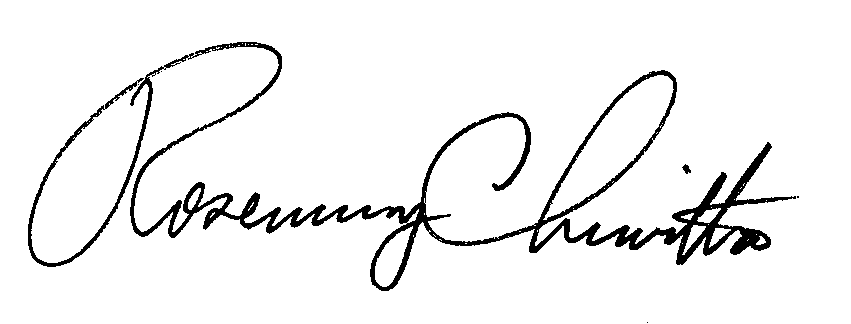 Rosemary ChiavettaSecretary of the CommissionEnclosuresRC:alw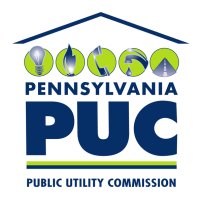  PUBLIC UTILITY COMMISSION400 North Street, Keystone Building, Second FloorHarrisburg, Pennsylvania  17120IN REPLY PLEASE REFER TO OUR 